Certificate Of Completion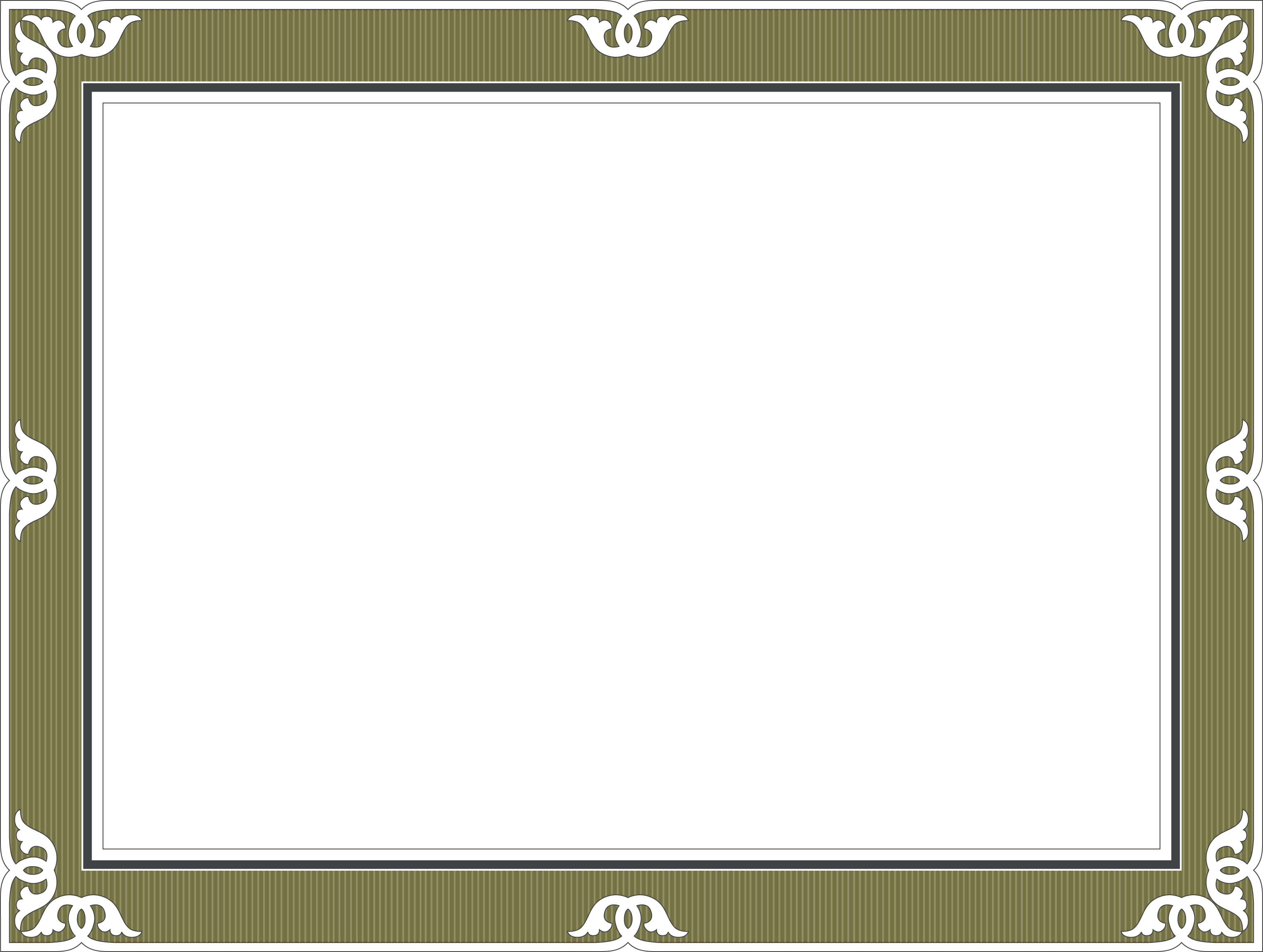 This certifies that_____________________________________________has successfully completed the requirements to earn the scouting badge for Textile & collage Artists / Textile Artist, Collage artist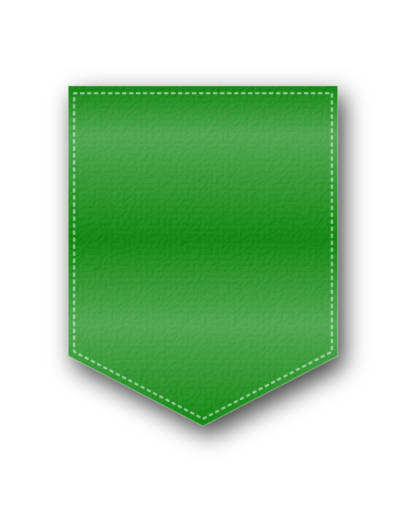 Given this ___ day of __________, 20__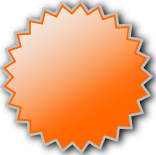 